ПРОЄКТ 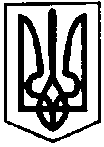 ПЕРВОЗВАНІВСЬКА СІЛЬСЬКА РАДАКРОПИВНИЦЬКОГО РАЙОНУ  КІРОВОГРАДСЬКОЇ ОБЛАСТІ___________ СЕСІЯ ВОСЬМОГО  СКЛИКАННЯРІШЕННЯвід  «__» __________ 20__ року                                                                              №с. ПервозванівкаПро затвердження Програми фінансування компенсаційних виплатна надання пільг з послуг зв’язку окремим категоріям громадянна 2021-2023 рокиВідповідно до ст.26 Закону України  «Про місцеве самоврядування в Україні», ст.91 Бюджетного кодексу України та з метою забезпечення державних соціальних гарантій окремим категоріям населення, сільська радаВИРІШИЛА:1. Затвердити Програму Первозванівської сільської ради фінансування компенсаційних виплат на надання пільг з послуг зв’язку окремим категоріям громадян на 2021-2023 роки (додається).2. Контроль за виконанням цього рішення покласти на постійну комісію з питань бюджету, фінансів, соціально-економічного розвитку, інвестиційної політики, законності, діяльності ради, депутатської етики, регуляторної політики, регламенту, регулювання земельних відносин, містобудування, комунальної власності, промисловості, будівництва, транспорту, енергетики, зв’язку, сфери послуг та житлово-комунального господарства.Сільський голова                                                                   Прасковія МУДРАК